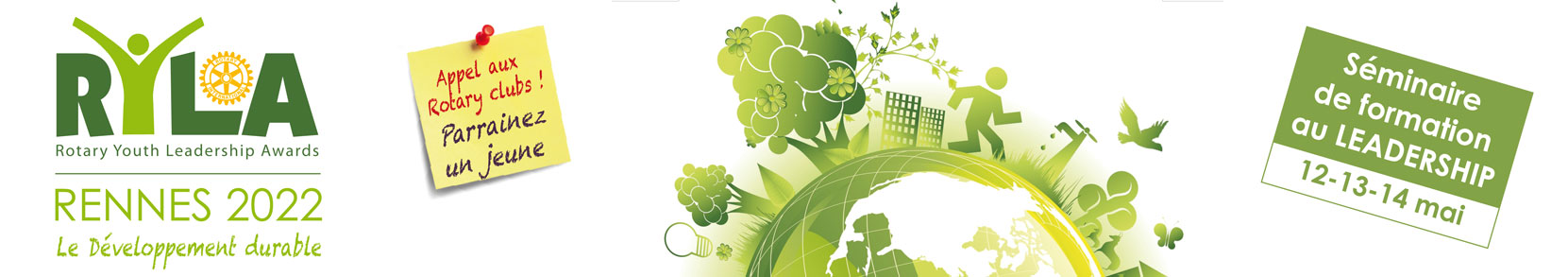 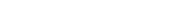 BULLETIN D’INSCRIPTION (inscription du 1er au 31 mars)LE ROTARY CLUB de :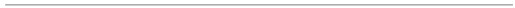 Contact au sein de votre club:	Tél :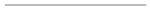 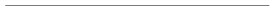 parraine pour le RYLA  2022:Nom:	Prénom :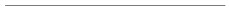 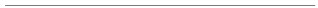 Date de naissance :                                          (Attention les participants doivent avoir entre 18 et 30 ans)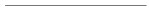 Adresse :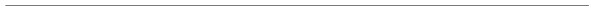 Code Postal :	Ville :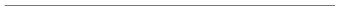 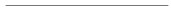 Téléphone :	e-mail :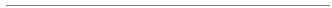 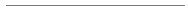 Etudiant, nature des études et niveau:   Activité  professionnelle :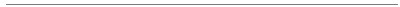 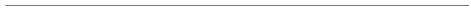 Le séminaire se déroulera au sein de : Ecole des métiers de environment (EME) Campus de Ker Lann - 35170 BRUZ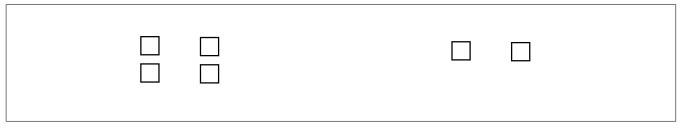 Besoin d'un hébergement :Jeudi 12 mai 	: 	OUI 	NONVendredi 13 mai   : 	OUI 	NONDispose d’un véhicule pour les déplacements : 
	OUI 	NONParticipation : 180€ par chèque à l’ordre de ROTARY CLUB RENNES NORD / YEP,Expédier le bulletin avec le règlement à :Edmonde POISNEL18 rue François-Charles Oberthur, 35000 Rennes06 80 65 75 01edmonde.poisnel@gmail.com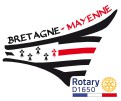 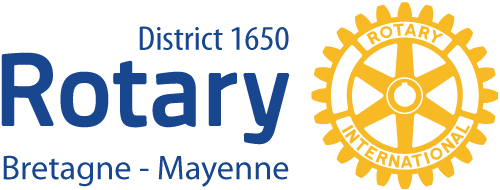 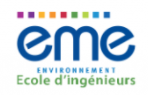 